Сценарийспортивно – музыкального досугаМасленица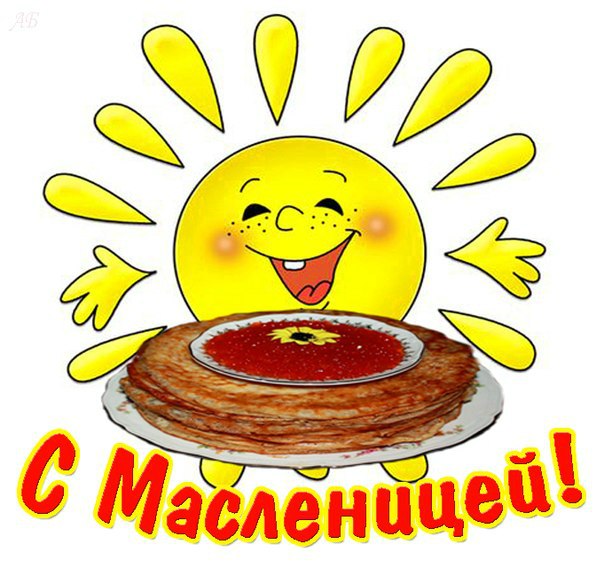 Для детей старшей и подготовительной группЗвучит русская мелодия (дети стоят по периметру, появляются скоморохи, имитируя игру на музыкальных инструментах).1-й скоморох. Здравствуйте, ребята, маленькие и большие.2-й скоморох. Здравствуйте, гости, милости просим.          Масленицу широкую открываем, веселье начинаем.1-й скоморох.Уж ты, Зимушка-Зима,Все дороги замела.Все дороги и пути,Ни проехать, ни пройти.2-й скоморох.Мы по кругу все пойдем,Дружно спляшем и споем.Дети поют ……………… Под музыку выходит зимаЗима.Что за славный денек?Собирается народ!В игры зимние игратьДа себя потешать.Скоморох.Хватит, Зимушка-Зима,Твоя кончается пора!Скоморохи.Предупреждаем тебя мы -Скоро начнется пора Весны!Зима.Нет, Весне не уступлю.Во что зимой играли дети,Сейчас я посмотрю.Вновь принесла ветер, холод, морозВот вам одежды целый воз,Кто смелее - оденется быстрее.Проводится игра-эстафета "Кто быстрее оденется и передаст шапку, шарф, валенки". Дети одевают одежду, бегут до ориентира и обратно, отдают другому участникуИгра – эстафета «Покатаемся на саночках» дети садятся на пакет, ручку от пакету берут в руки, и помогая ногами передвигаются до ориентира и обратно бегут бегом передают эстафету другому.Скоморох.Все равно, Зима, уходи!А Весна, поскорей к нам иди.Громко крикнем с детьми:Весна, приходи!Под музыку выходит веснаВесна.А вот и я.Вы меня звали, друзья?!Я Весна-Красна!Бужу землю ото сна!Наполняю соком почки,На полях ращу цветочки,Прогоняю с речек лед,Светлым делаю восход!Всюду: в поле и лесу -Людям радость я несу!Здравствуйте.Зима.Ох, Весна, ты и хитра,Очень речь твоя сладка.Снег и холод все равно не унесуИ свое место не уступлю!Весна.Только ты, Зимушка, не злисьИ попусту не заводись!Видишь, Масленица у двора,Уходить тебе пора!А что весной делают дети - не скажем,Только мы тебе это покажем!Проводится игра-эстафета "Собери цветок" из лепестков (в каждой команде по 8 человек).Эстафета «Донеси блин».  Дети на ракетках несут картонный блин до рориентира и обратно и передают эстафету другому.Эстафета «Бег в мешках»Скоморох: А ещё дети знают много песен и стихов про весну.Поют песни и рассказывают стихи.Скоморох.Как весна хороша,Цветы подснежники принесла!Скоморох.Весна-КраснаРазбудила землю ото снаЭй, веселый муравей,Своих ножек не жалей!Проводится игра "змейка". Ведущий. Молодцы!Весна. Будем Масленицу встречать,Будем петь и танцевать.Танцевальные движения в хороводе, в центре - Масленица.Зима: До свидания, друзья!               До встречи в будущем году!Зима  уходит.Весна:    Ну, а мы блинков попросим:Все хором:          Масленица, не скупись!Блинчиками поделись!Приносят блины, угощают всех блинами